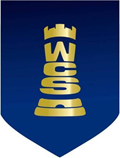 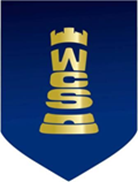 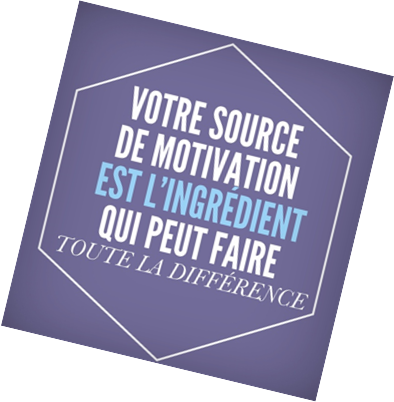 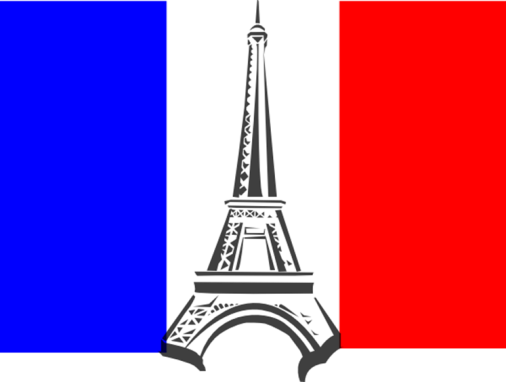 Important information regarding MFL homework.Type of activities: These are all consolidation activities.  Spellings L, C, W, C (look, cover, write, check) is a consolidation and memorisation activity. Students write the English for the French phrases. Students look at the French word, cover it up, then write it in the space provided and check that the spelling is correct. Students are asked to do this twice.Assess: peer or self-assessed in lessons in a spelling test which goes at the back of the homework booklet. Marks are collected in by the class teacherReading: a variety of comprehension tasks covering the vocabulary seen in class where students need to provide short answers.Assess: peer or self-assessed in lessons.Translation: a consolidation task where students identify the language and can transfer the words into their own language.Assess: peer or self-assessed in lessons. Cycle 1 Homework calendar 2019Why is regular home learning important?It can improve a student’s thinking and memory skills.  This is vital for the new content-heavy GCSEs. It helps students to develop positive study skills and habits that will serve them well throughout life.Home learning encourages students to use time wisely and efficiently. It teaches students to work independently.Home learning teaches students to take responsibility for their own work.It allows students to review and practise what has been covered in class and consolidate their knowledge and skills. Equally important, it helps students to get ready for the next day’s class.It helps students learn to use resources, such as libraries, reference materials, and computer websites to find information.It encourages students to explore subjects more fully than classroom time permits.It allows students to extend their learning by applying skills to new situations. Home learning helps parents learn more about what their children are learning in school. It allows parents to communicate with teachers about learning in order to support their children efficiently. 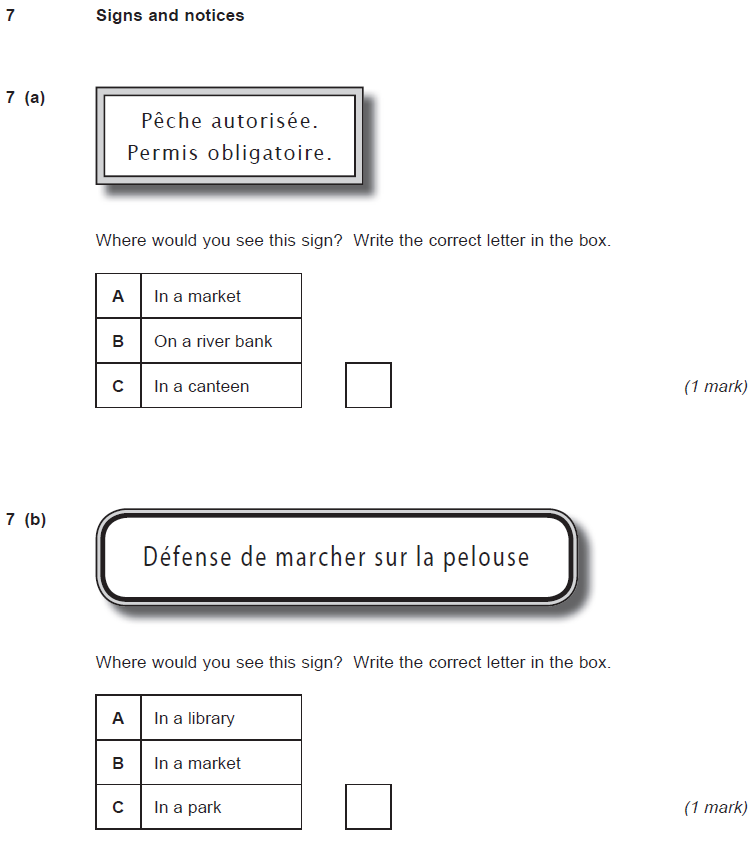 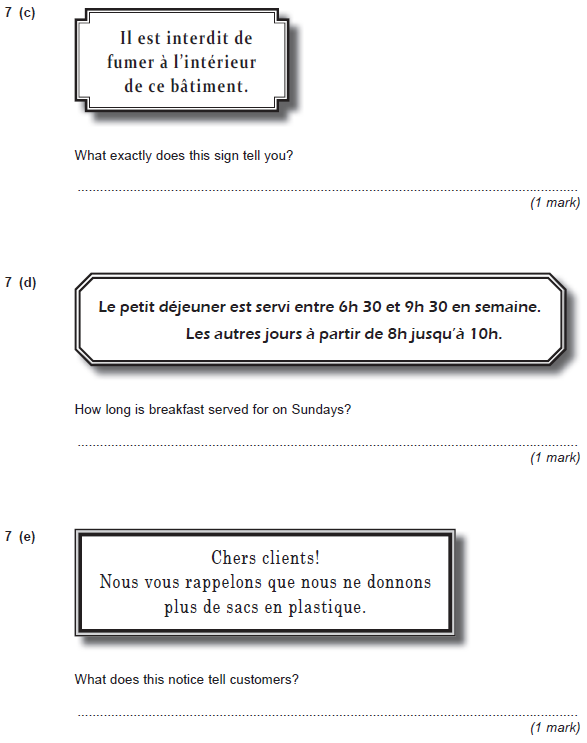 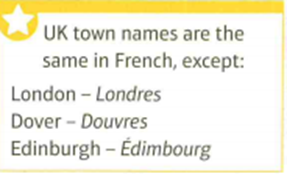 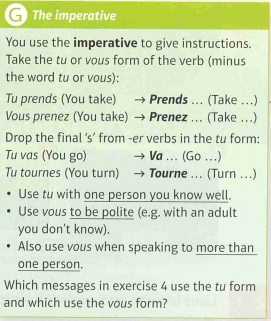 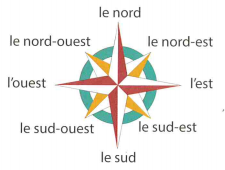 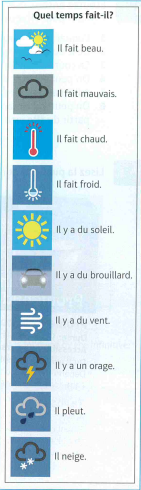 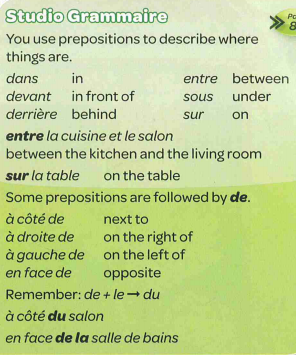 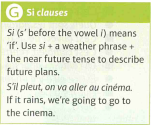 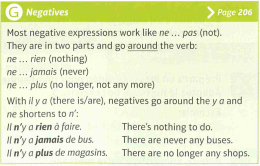 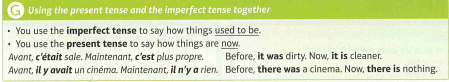 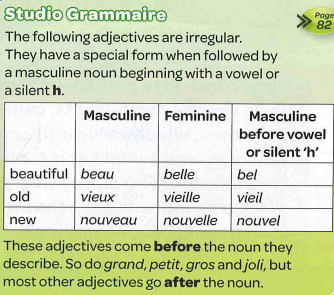 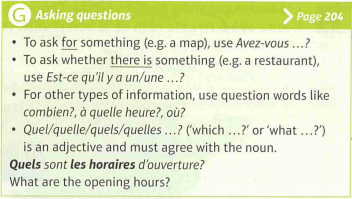 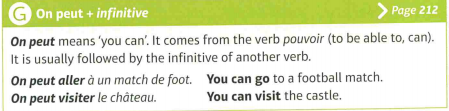 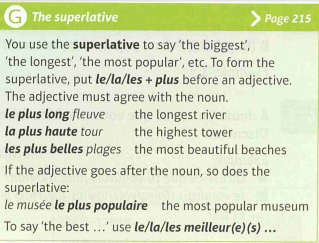 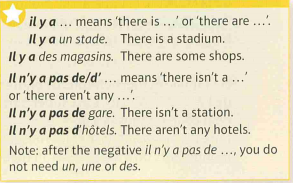 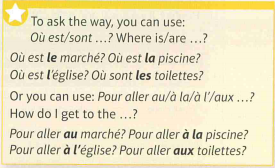 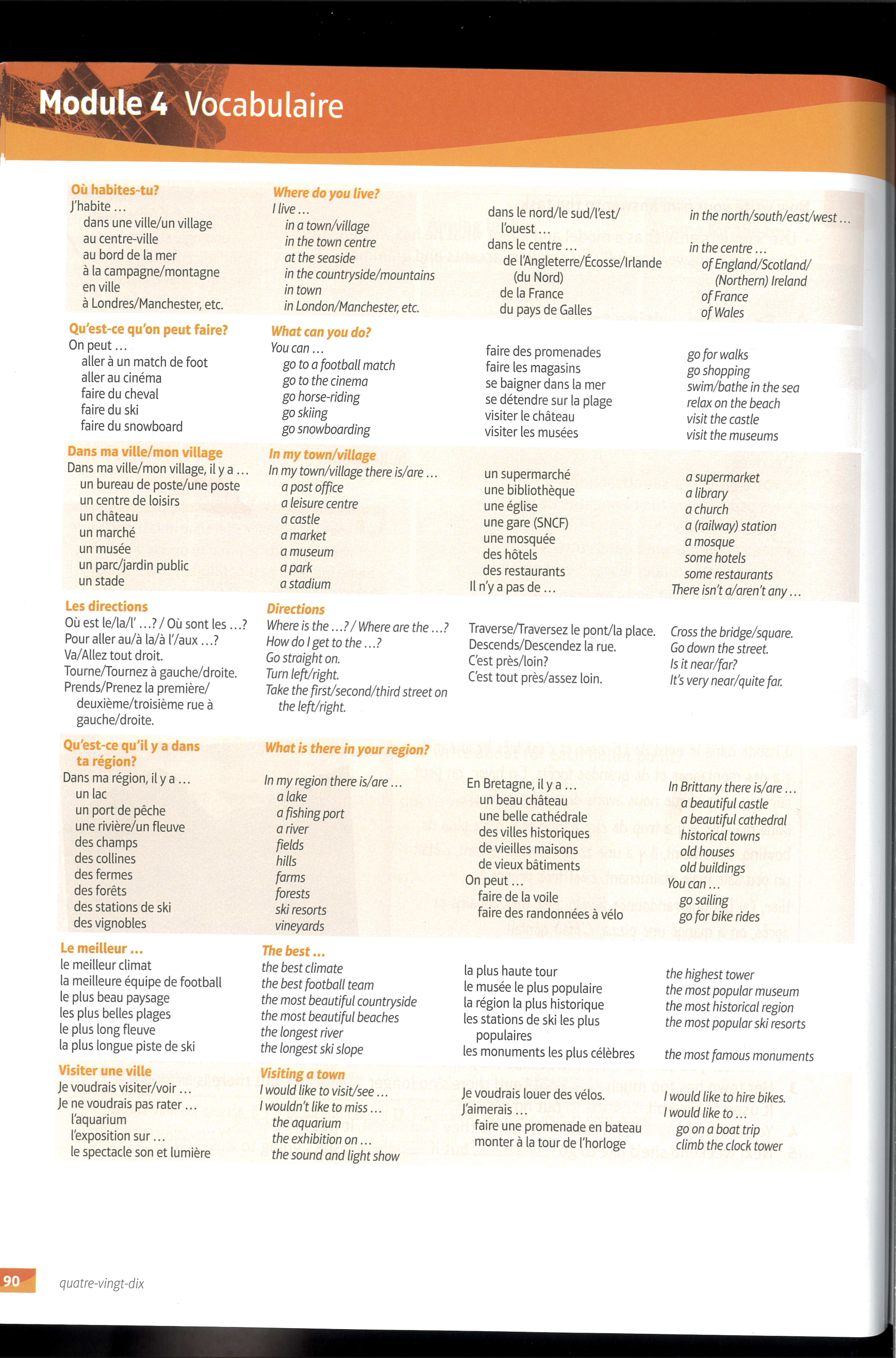 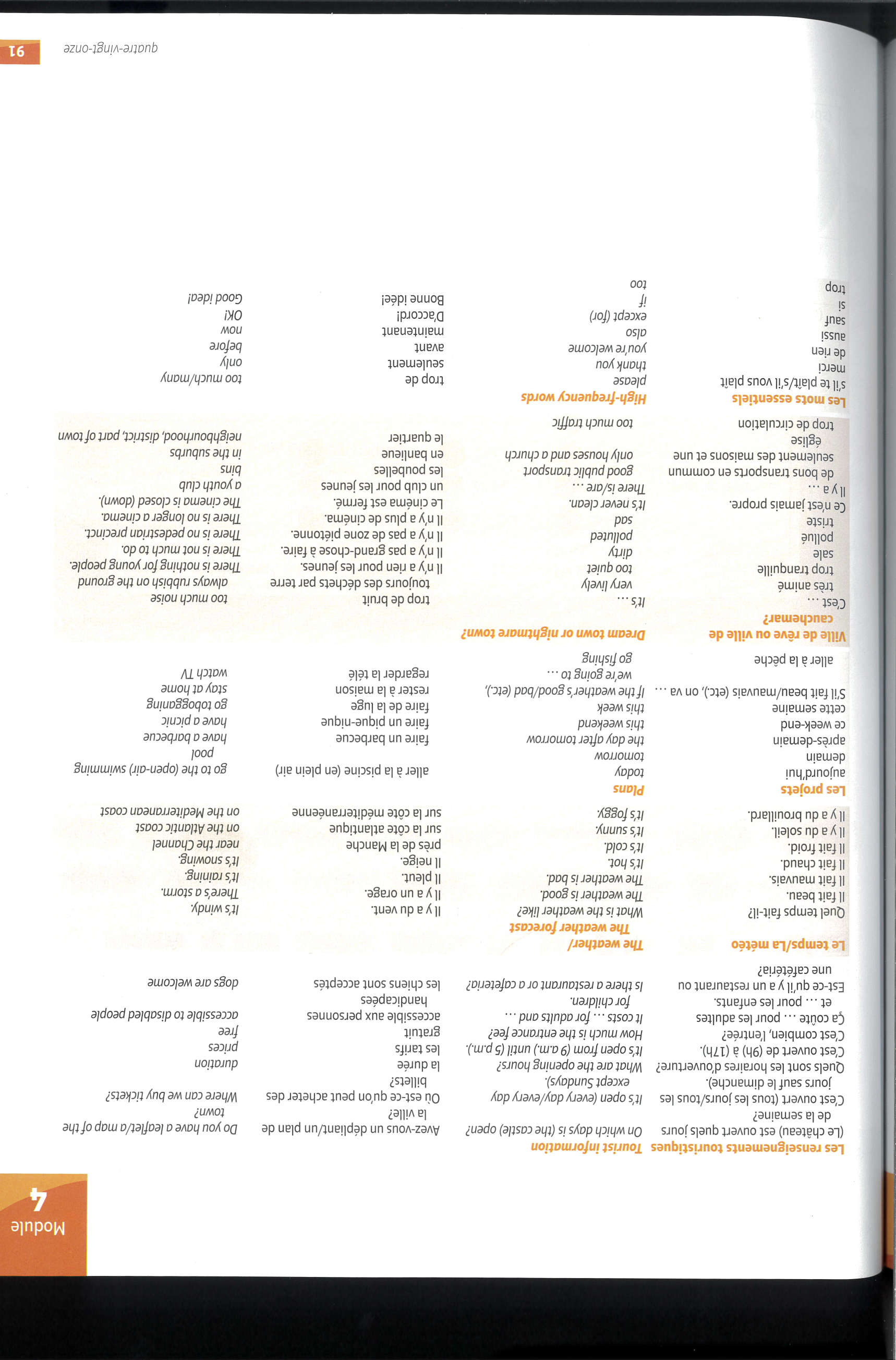 September23456September910111213Teaching week 1September1617181920Teaching week 2September2324252627Teaching week 3October301234Teaching week 4October7891011Teaching week 5October1415161718Teaching week 6October2122232425Inset/Half termOctober282930311Half termNovember45678Teaching week 7November1112131415Teaching week 8November1819202122Teaching week 9Due w/c  9th Sept Homework set on first week of schoolHomework set on first week of schoolHomework set on first week of schoolWEEK 1SpellingsSpellingsSpellingsFrenchEnglishL, C, W, CL, C, W, Caujourd’huinormalementdemainla semaine prochainehierle weekend dernierensuitepuisd’abordfinalementje vaisje faisje regardej’ai jouéj’ai faitje suis allé(e)je vais allerje vais mangerje vais faireoùDue w/c  9th SeptHomework set on first week of schoolWeek 1 ComprehensionNormalement je vais en vacances avec ma famille mais cette année je suis allée avec mes amis. Parfois on va à la plage où on bavarde, mais ces vacances on a décidé de faire des sports nautiques. On a fait beaucoup de choses – on fait de la voile, du surf, de la planche à voile et de la natation. Evidemment c’était fantastique ! Il y avait trop de sports à faire, donc on a fait tout, sauf la plongée. Je n’aime pas trop la plongée. Je pense qu’à l’avenir, je voudrais faire des vacances avec le sport et l’occasion de me reposer aussi – je suis toujours assez fatiguée !Questions :What do I normally do on holiday ?.................................................What do I sometimes do?.................................................................What did I do this year?...................................................................What did I not do?...........................................................................What would I like to do in the future?...............................................Find at least one example in the text of :past tense……………………………………………………………….present tense…………………………………………………………….future/condtional tense…………………………………………………a negative………………………………………………………………..an opinion……………………………………………………………….Normalement je vais en vacances avec ma famille mais cette année je suis allée avec mes amis. Parfois on va à la plage où on bavarde, mais ces vacances on a décidé de faire des sports nautiques. On a fait beaucoup de choses – on fait de la voile, du surf, de la planche à voile et de la natation. Evidemment c’était fantastique ! Il y avait trop de sports à faire, donc on a fait tout, sauf la plongée. Je n’aime pas trop la plongée. Je pense qu’à l’avenir, je voudrais faire des vacances avec le sport et l’occasion de me reposer aussi – je suis toujours assez fatiguée !Questions :What do I normally do on holiday ?.................................................What do I sometimes do?.................................................................What did I do this year?...................................................................What did I not do?...........................................................................What would I like to do in the future?...............................................Find at least one example in the text of :past tense……………………………………………………………….present tense…………………………………………………………….future/condtional tense…………………………………………………a negative………………………………………………………………..an opinion……………………………………………………………….Due w/c  16th SeptHomework set Week 1Homework set Week 1Homework set Week 1WEEK 2SpellingsSpellingsSpellingsFrenchEnglishL, C, W, CL, C, W, Cla maisonune piècechez moiDans ma maisonil y ale salonla salle de bainsla cuisinela salle à mangerla chambre le jardinles meublesle canapéle litl’armoire le placardla fenêtrela portele bureaula machine à laverDue w/c  16th SeptHomework set week 1Homework set week 1Week 2Comprehension and TranslationComprehension and TranslationChez moi il y a sept pièces : une cuisine, une salle de bains, un salon, une salle à manger et trois chambres. Ma chambre est à côté de la chambre de mon frère. Il y a un jardin derrière et un garage. Il n’y a pas de jardin devant la maison.  Ma chambre est petite mais je l’aime bien. Mon lit est devant la fenêtre et derrière la porte. Il y a une armoire et une étagère en face de mon lit. J’ai des posters aussi. L’appartement de ma tante est assez petit, et elle habite au centre-ville.  Elle n’a pas de salle à manger, mais elle a un grand salon avec une table, et elle a une petite cuisine. Elle a sa chambre et une chambre d’amis. Elle a un petit balcon avec des fleurs. Elle a une machine à laver mais elle n’a pas de lave-vaisselle. Chez moi il y a sept pièces : une cuisine, une salle de bains, un salon, une salle à manger et trois chambres. Ma chambre est à côté de la chambre de mon frère. Il y a un jardin derrière et un garage. Il n’y a pas de jardin devant la maison.  Ma chambre est petite mais je l’aime bien. Mon lit est devant la fenêtre et derrière la porte. Il y a une armoire et une étagère en face de mon lit. J’ai des posters aussi. L’appartement de ma tante est assez petit, et elle habite au centre-ville.  Elle n’a pas de salle à manger, mais elle a un grand salon avec une table, et elle a une petite cuisine. Elle a sa chambre et une chambre d’amis. Elle a un petit balcon avec des fleurs. Elle a une machine à laver mais elle n’a pas de lave-vaisselle. Chez moi il y a sept pièces : une cuisine, une salle de bains, un salon, une salle à manger et trois chambres. Ma chambre est à côté de la chambre de mon frère. Il y a un jardin derrière et un garage. Il n’y a pas de jardin devant la maison.  Ma chambre est petite mais je l’aime bien. Mon lit est devant la fenêtre et derrière la porte. Il y a une armoire et une étagère en face de mon lit. J’ai des posters aussi. L’appartement de ma tante est assez petit, et elle habite au centre-ville.  Elle n’a pas de salle à manger, mais elle a un grand salon avec une table, et elle a une petite cuisine. Elle a sa chambre et une chambre d’amis. Elle a un petit balcon avec des fleurs. Elle a une machine à laver mais elle n’a pas de lave-vaisselle. A .Vrai (V) ou Faux (F).Il y a cinq pieces chez moi.Ma chambre est à côté de la chambre de mes parents.Il y a un jardin devant la maison.Mon lit est devant la fenêtre.Il y a une étagère dans ma chambre.MA tante habite dans un appartement.Elle n’a pas de salle à msanger.Ella a un lave-vaisselle.A .Vrai (V) ou Faux (F).Il y a cinq pieces chez moi.Ma chambre est à côté de la chambre de mes parents.Il y a un jardin devant la maison.Mon lit est devant la fenêtre.Il y a une étagère dans ma chambre.MA tante habite dans un appartement.Elle n’a pas de salle à msanger.Ella a un lave-vaisselle.B. Translate the last paragraph:Due w/c  23rd  SeptHomework set week 2Homework set week 2Homework set week 2WEEK 3SpellingsSpellingsSpellingsFrenchEnglishL, C, W, CL, C, W, Cj’habiteon peutun centre de loisirsun centre commercialun marchéun muséeun parcun stadeune bibliothèqueune églisedes restaurantsIl y aIl n’y a pas deà gaucheà droitetout droitle pontla ruetournezprenezDue w/c  23rd  SeptHomework set week 2WEEK 3TraductionsDans ma ville il y a un centre de loisirs où on peut faire de l’escalade.Il y a un centre commercial où on peut faire du shopping.Il y a un stade où on peut regarder un match de foot.Il n’y a pas de cinéma mais il y a une bibliothèque énorme.Où est le cinéma ? C’est tout droit et à gauche.Tournez à gauche et traversez le pont.Prenez la deuxième rue à droite, puis c’est gauche.Descendez la rue et puis prenez la première à gauche.In my town there is a train station.There isn’t a stadium or a cinema.Where is the swimming pool? Cross the square and it’s on the left.Take the first on the left and it’s on the right.Dans ma ville il y a un centre de loisirs où on peut faire de l’escalade.Il y a un centre commercial où on peut faire du shopping.Il y a un stade où on peut regarder un match de foot.Il n’y a pas de cinéma mais il y a une bibliothèque énorme.Où est le cinéma ? C’est tout droit et à gauche.Tournez à gauche et traversez le pont.Prenez la deuxième rue à droite, puis c’est gauche.Descendez la rue et puis prenez la première à gauche.In my town there is a train station.There isn’t a stadium or a cinema.Where is the swimming pool? Cross the square and it’s on the left.Take the first on the left and it’s on the right.…………………………………………………………………………………………………………………………………………………………………………………………………………………………………………………………………………………………………………………………………………………………………………………………………………………………………………………………………………………………………………………………………………………………………………………………………………………………………………………………………………………………………………………………………………………………………………………………………………………………………………………………………………………………………………………………………………………………………………………………………………………………………………………………………………………………………………………………………………………………………………………………………………………………………………………………………………………………………………………………………………………………………………………………………………………………………………………………………………………………………………………………………………………………………………………………………………………………………………………………………………………………………………………………………………………………………………………………………………………………………………………………………………………………………………………………………………………………………………………………………………………………………………………………………………………………………………………………………………………………………………………………………………………………………………………………………………………………………………………………………………………………………………………………………………………………………………………………………………………………………………………………………………………………………………………………………………………………………………………………………………………………………………………………………………………………………………………………………………………………………………………………Due w/c  30th SeptHomework set week 3Homework set week 3Homework set week 3Week 4SpellingsSpellingsSpellingsFrenchEnglishL, C, W, CL, C, W, Cun lacun port de pêcheun fleuvedes champsdes collines des vignoblesdes stations de skifaire des randonnéesdes villes historiquesle meilleurle climatune équipe de footle paysagela plagela régionles monumentscélèbrepopulairemeilleurvieux/vieilleDue w/c  30th SeptHomework set week 3Week 4Grammaire***Some adjectives go BEFORE the noun – beautiful/pretty/big/old/small***(beau/joli/grand/vieux/petit)Underline the correct form of the adjective in the gap :Il y a un port de pêche intéressant/intéressante.Il y a une beau/belle rivière.Il y a des vignobles vert/verts.Il y a un joli/jolie lac.Il y a de grands/grandes forêts.Il y a une beau/belle cathédrale.Il y a des collines magnifique/magnifiques.Il y a une petit/petite piste de ski.***Some adjectives go BEFORE the noun – beautiful/pretty/big/old/small***(beau/joli/grand/vieux/petit)Underline the correct form of the adjective in the gap :Il y a un port de pêche intéressant/intéressante.Il y a une beau/belle rivière.Il y a des vignobles vert/verts.Il y a un joli/jolie lac.Il y a de grands/grandes forêts.Il y a une beau/belle cathédrale.Il y a des collines magnifique/magnifiques.Il y a une petit/petite piste de ski.You use the superlative to say « the biggest /most popular » etc. c’est le musée le plus intéressant – it’s the most interesting museum       c’est la plus grande tour – it’s the tallest tower.Put the following  into the superlative :the biggest castle – (grand/ le château) ……………………………………………………………………………………………………………………the most historic region – (la region/ historique)……………………………………………………………………………………………………………………the longest river – (la rivière/long)……………………………………………………………………………………………………………………the most popular monument – (le monument/ populaire)……………………………………………………………………………………………………………………the most famous castle – (le château/célèbre)……………………………………………………………………………………………………………………You use the superlative to say « the biggest /most popular » etc. c’est le musée le plus intéressant – it’s the most interesting museum       c’est la plus grande tour – it’s the tallest tower.Put the following  into the superlative :the biggest castle – (grand/ le château) ……………………………………………………………………………………………………………………the most historic region – (la region/ historique)……………………………………………………………………………………………………………………the longest river – (la rivière/long)……………………………………………………………………………………………………………………the most popular monument – (le monument/ populaire)……………………………………………………………………………………………………………………the most famous castle – (le château/célèbre)……………………………………………………………………………………………………………………Due w/c 7th OctoberHomework set week 4Homework set week 4Homework set week 4Week 5SpellingsSpellingsSpellingsFrenchEnglishL, C, W, CL, C, W, Cdes billetsun dépliantun plan de la villela duréeles tarifsgratuitouvertferméà quelle heurec’est combien ?ça coûtel’entréepour les adultespour les enfantsJe voudrais visiterl’aquariuml’expositionle spectaclelouer des vélosmonter à la tourDue w/c  7th OctHomework set week 4Week 5Comprehension & Exam questionM : Bonjour monsieur.C : Bonjour madame. Je voudrais des renseignements s’il vous plaît. Je voudrais louer des vélos pour faire une randonnée en ville. C’est combien ?M : C’est 10€ par personne par jour. L’office est à côté du port.C : Ah, merci. Aussi, je ne voudrais pas rater l’aquarium – j’adore les requins. C’est ouvert à quelle heure ?M C’est ouvert de 9h à 20h tous les jours sauf le mardi.C : Super, merci. C’est combien l’entrée ?M : C’est 16€ pour les adultes et 11€ pour les jeunes.C : Est-ce qu’il y a un café à l’intérieure ?M : Oui, c’est ouvert dès le déjeuner.C : Fantastique. Dernière chose, est-ce qu’il y a un plan de la ville ?M : Bien sûr monsieur, voilà.C : Je vous remercie madame, au revoir.M : Au revoir, bonne journée.M : Bonjour monsieur.C : Bonjour madame. Je voudrais des renseignements s’il vous plaît. Je voudrais louer des vélos pour faire une randonnée en ville. C’est combien ?M : C’est 10€ par personne par jour. L’office est à côté du port.C : Ah, merci. Aussi, je ne voudrais pas rater l’aquarium – j’adore les requins. C’est ouvert à quelle heure ?M C’est ouvert de 9h à 20h tous les jours sauf le mardi.C : Super, merci. C’est combien l’entrée ?M : C’est 16€ pour les adultes et 11€ pour les jeunes.C : Est-ce qu’il y a un café à l’intérieure ?M : Oui, c’est ouvert dès le déjeuner.C : Fantastique. Dernière chose, est-ce qu’il y a un plan de la ville ?M : Bien sûr monsieur, voilà.C : Je vous remercie madame, au revoir.M : Au revoir, bonne journée.Answer the questions:What does the customer want to do initially?.........................................How much is it and where must he go?..................................................What does he not want to miss?...........................................................When is it open? (2 details)…………………………………………………………………What question does he ask?......................................................................What is the second question?........................................................................Find the French for:some information - ………………………………………………………………………per person - ………………………………………………………………………except - ………………………………………………………………………inside - ………………………………………………………………………Answer the questions:What does the customer want to do initially?.........................................How much is it and where must he go?..................................................What does he not want to miss?...........................................................When is it open? (2 details)…………………………………………………………………What question does he ask?......................................................................What is the second question?........................................................................Find the French for:some information - ………………………………………………………………………per person - ………………………………………………………………………except - ………………………………………………………………………inside - ………………………………………………………………………Due w/c  14th OctHomework set week 5Homework set week 5Homework set week 5Week 6SpellingsSpellingsSpellingsFrenchEnglishL, C, W, CL, C, W, Csiil fait beauil pleutil fait chaudil fait froidil y a du brouillardon peutaller à la piscinealler à la pêchefaire un pique-niquerester à la maisonfaire de la lugeaprès-demainj’achèteraisce seraitje voudraisj’aimeraisj’auraisje mangeraisje visiteraisDue w/c  14th OctHomework set week 5Week 6Past, present or future?Choose the correct future or conditional tense from the box to complete the sentences :S’il fait beau, _____________ aller à la pêche.Si j’étais riche, _________________ une Ferrari.Un jour __________________ faire le tour du monde.S’il y a du brouillard, _______________ un pique-nique.Si j’avais le temps, __________________ ma grand-mère ce weekend.Si j’avais du chocolat __________________ excellent.S’il pleut ________________ à la piscine.S’il j’avais de l’argent, ____________________ au resto tous les jours.Choose the correct future or conditional tense from the box to complete the sentences :S’il fait beau, _____________ aller à la pêche.Si j’étais riche, _________________ une Ferrari.Un jour __________________ faire le tour du monde.S’il y a du brouillard, _______________ un pique-nique.Si j’avais le temps, __________________ ma grand-mère ce weekend.Si j’avais du chocolat __________________ excellent.S’il pleut ________________ à la piscine.S’il j’avais de l’argent, ____________________ au resto tous les jours.Translate the above sentences:…………………………………………………………………………………………………………………………….…………………………………………………………………………………………………………………………….…………………………………………………………………………………………………………………………….…………………………………………………………………………………………………………………………….…………………………………………………………………………………………………………………………….…………………………………………………………………………………………………………………………………………………………………………………………………………………………..……………………………………………………………………………………………………………………………………………………………………………………………………………………………………………………………..……………………………………………………………………………………………………………………………………………………………………………………………………………………………………………………………..…………………………………Due w/c  4th NovHomework set week 6 Homework set week 6 Homework set week 6 Homework set week 6 Week 7SpellingsSpellingsSpellingsSpellingsFrenchEnglishEnglishL, C, W, CL, C, W, Ctrès animétrop tranquillesalepolluétristeproprevertles transports en communseulementtrop de circulationrientrop de bruitdes déchetsune zone piétonneles poubellesen banlieuele quartierpour les jeunesdu mondeferméDue w/c  4th NovDue w/c  4th NovHomework set week 6 Homework set week 6 Homework set week 6 Week 7Week 7TranslationTranslationTranslationFind in the text:two connectives …………………………………………………………………………………..two linking words …………………………………………………………………………………2 negatives …………………………………………………………………………………………….a time phrase ……………………………………………………………………………………….2 intensifiers ………………………………………………………………………………………..Translate Mohammed’s text into English :……………………………………………………………………………………………………………………………………………………………………………………………………………………………………………………………………………………………………………………………………………………………………………………………………………………………………………………………………………………………………………………………………………………………………………………………………………………………………………………………………………………………………………………………………………………………………………………………………………………………………………………………………………………………………………………………………………………………………………………………………………………………………………………………………………………………………………………………………………………………………………………………………………………………………………………………………………………………………Find in the text:two connectives …………………………………………………………………………………..two linking words …………………………………………………………………………………2 negatives …………………………………………………………………………………………….a time phrase ……………………………………………………………………………………….2 intensifiers ………………………………………………………………………………………..Translate Mohammed’s text into English :……………………………………………………………………………………………………………………………………………………………………………………………………………………………………………………………………………………………………………………………………………………………………………………………………………………………………………………………………………………………………………………………………………………………………………………………………………………………………………………………………………………………………………………………………………………………………………………………………………………………………………………………………………………………………………………………………………………………………………………………………………………………………………………………………………………………………………………………………………………………………………………………………………………………………………………………………………………………………Find in the text:two connectives …………………………………………………………………………………..two linking words …………………………………………………………………………………2 negatives …………………………………………………………………………………………….a time phrase ……………………………………………………………………………………….2 intensifiers ………………………………………………………………………………………..Translate Mohammed’s text into English :……………………………………………………………………………………………………………………………………………………………………………………………………………………………………………………………………………………………………………………………………………………………………………………………………………………………………………………………………………………………………………………………………………………………………………………………………………………………………………………………………………………………………………………………………………………………………………………………………………………………………………………………………………………………………………………………………………………………………………………………………………………………………………………………………………………………………………………………………………………………………………………………………………………………………………………………………………………………………Find in the text:two connectives …………………………………………………………………………………..two linking words …………………………………………………………………………………2 negatives …………………………………………………………………………………………….a time phrase ……………………………………………………………………………………….2 intensifiers ………………………………………………………………………………………..Translate Mohammed’s text into English :……………………………………………………………………………………………………………………………………………………………………………………………………………………………………………………………………………………………………………………………………………………………………………………………………………………………………………………………………………………………………………………………………………………………………………………………………………………………………………………………………………………………………………………………………………………………………………………………………………………………………………………………………………………………………………………………………………………………………………………………………………………………………………………………………………………………………………………………………………………………………………………………………………………………………………………………………………………………………Find in the text:two connectives …………………………………………………………………………………..two linking words …………………………………………………………………………………2 negatives …………………………………………………………………………………………….a time phrase ……………………………………………………………………………………….2 intensifiers ………………………………………………………………………………………..Translate Mohammed’s text into English :……………………………………………………………………………………………………………………………………………………………………………………………………………………………………………………………………………………………………………………………………………………………………………………………………………………………………………………………………………………………………………………………………………………………………………………………………………………………………………………………………………………………………………………………………………………………………………………………………………………………………………………………………………………………………………………………………………………………………………………………………………………………………………………………………………………………………………………………………………………………………………………………………………………………………………………………………………………………………Week 9 – due w/c 18th OctProgress: To be a good language learner you need to develop good learning habits.1. Give yourself a rating on the following learning habits using a score from 0 to 2 (0 = don’t do this yet; 1 = sometimes do this ; 2 = regularly do this.)I learn my vocab by doing LCWC carefully                         ____I get someone to test me on my vocab                               ____I practise my vocab on a languages website                      	____I regularly volunteer answers in class                                ____I try to think of the answer even if it’s not my turn          ____I regularly complete the silent starter activities               ____Choose one habit to do more of in the next learning cycle and write it below:_______________________________________________
_______________________________________________2. Read through your knowledge organiser and tick or highlight all the items you feel confident with. Make a note below of the items you need to practise more:___________________________________________________
_______________________________________________________________________________________________________________________________________________________________________________________________________________________________________________________________1. Give yourself a rating on the following learning habits using a score from 0 to 2 (0 = don’t do this yet; 1 = sometimes do this ; 2 = regularly do this.)I learn my vocab by doing LCWC carefully                         ____I get someone to test me on my vocab                               ____I practise my vocab on a languages website                      	____I regularly volunteer answers in class                                ____I try to think of the answer even if it’s not my turn          ____I regularly complete the silent starter activities               ____Choose one habit to do more of in the next learning cycle and write it below:_______________________________________________
_______________________________________________2. Read through your knowledge organiser and tick or highlight all the items you feel confident with. Make a note below of the items you need to practise more:___________________________________________________
_______________________________________________________________________________________________________________________________________________________________________________________________________________________________________________________________Spelling TestsSpelling TestsSpelling TestsWeek 11.6.Week 12.7.Week 13.8.Week 14.9.Week 15.10.Week 21.6.Week 22.7.Week 23.8.Week 24.9.Week 25.10.Week 31.6.Week 32.7.Week 33.8.Week 34.9.Week 35.10.Week 41.6.Week 42.7.Week 43.8.Week 44.9.Week 45.10.Week 51.6.Week 52.7.Week 53.8.Week 54.9.Week 55.10.Week 61.6.Week 62.7.Week 63.8.Week 64.9.Week 65.10.Week 71.6.Week 72.7.Week 73.8.Week 74.9.Week 75.10.